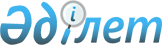 О внесении изменений в решение маслихата Мамлютского района Северо-Казахстанской области от 27 июня 2016 года № 5/7 "Об утверждении Правил оказания социальной помощи, установления размеров и определения перечня отдельных категорий нуждающихся граждан Мамлютского района"
					
			Утративший силу
			
			
		
					Решение маслихата Мамлютского района Северо-Казахстанской области от 5 октября 2018 года № 34/3. Зарегистрировано Департаментом юстиции Северо-Казахстанской области 29 октября 2018 года № 4961. Утратило силу решением маслихата Мамлютского района Северо-Казахстанской области от 19 декабря 2023 года № 14/4
      Утратило силу решением маслихата Мамлютского района Северо-Казахстанской области от 19 декабря 2023 года № 14/4.
      В соответствии пунктом 2-3 статьи 6 Закона Республики Казахстан от 23 января 2001 года "О местном государственном управлении и самоуправлении в Республике Казахстан", маслихат Мамлютского района Северо-Казахстанской области РЕШИЛ:
      1. Внести в решение маслихата Мамлютского района Северо-Казахстанской области от 27 июня 2016 года № 5/7 "Об утверждении Правил оказания социальной помощи, установления размеров и определения перечня отдельных категорий нуждающихся граждан Мамлютского района" (зарегистрировано в Реестре государственной регистрации нормативных правовых актов под № 3844, опубликовано 3 августа 2016 года в информационно-правовой системе нормативных правовых актов Республики Казахстан "Әділет") следующие изменения:
      в заголовке, пункте 1 указанного решения, а также по тексту Правил оказания социальной помощи, установления размеров и определения перечня отдельных категорий нуждающихся граждан Мамлютского района, утвержденных указанным решением (далее - Правила) на государственном языке слова "қағидасын", "қағидасы", "Қағидада", "Қағиданың", "Қағидаға" заменить соответственно словами "Қағидаларын", "Қағидалары", "Қағидаларда", "Қағидалардың", "Қағидаларға";
      заголовок, пункт 1 указанного решения, а также текст Правил на русском языке оставить без изменения;
      подпункт 12) в приложении 3 к Правилам изложить в следующей редакции:
      "12) нахождение на учете службы пробации;".
      2. Настоящее решение вводится в действие со дня его первого официального опубликования.
					© 2012. РГП на ПХВ «Институт законодательства и правовой информации Республики Казахстан» Министерства юстиции Республики Казахстан
				
      Председатель сессии маслихата Мамлютского района Северо-Казахстанской области 

К.Бекенов

      Секретарь маслихата Мамлютского района Северо-Казахстанской области 

Р. Нурмуканова
